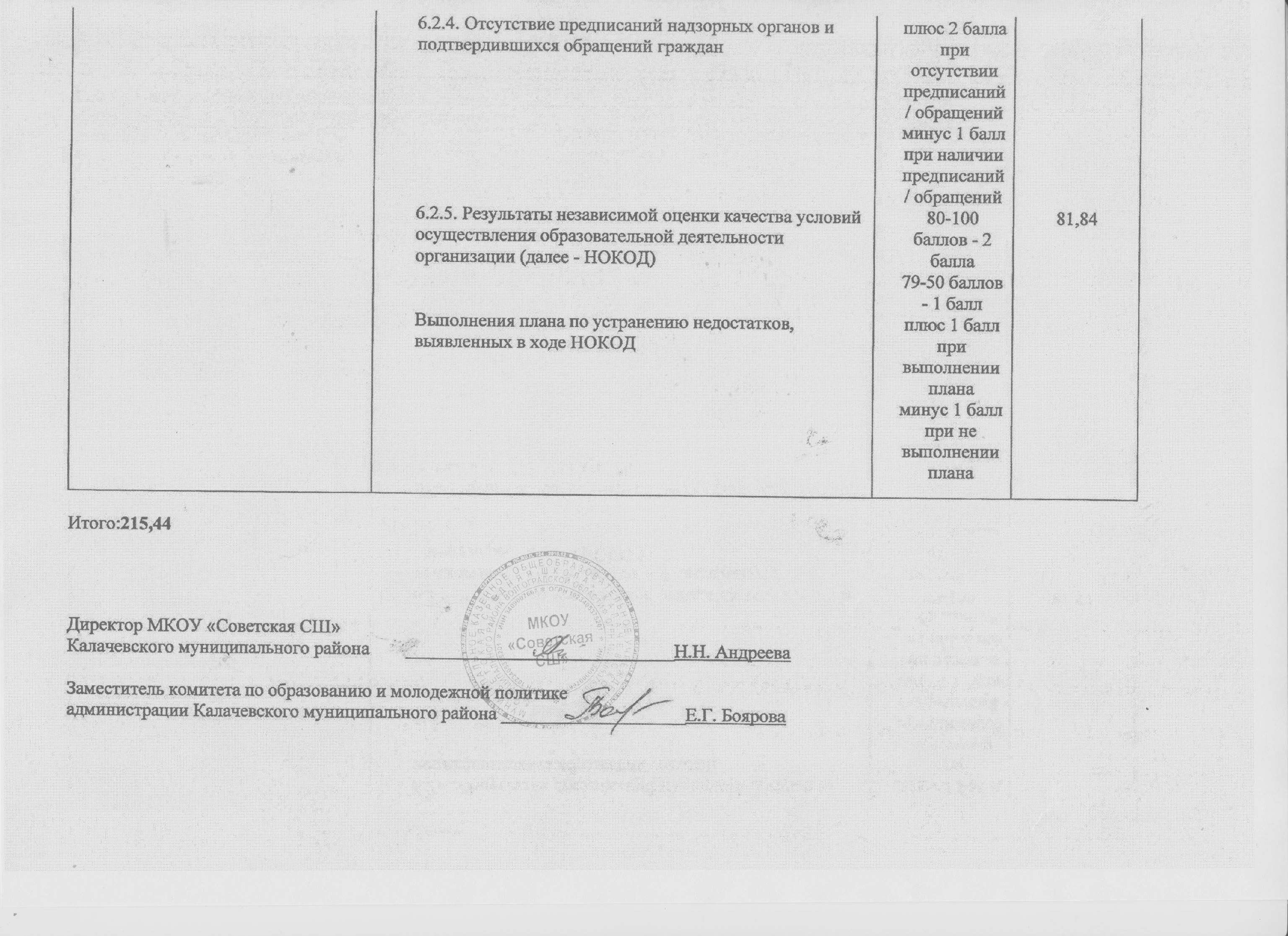 КритерииЦелевые индикаторыМетодика подсчета балловСумма баллов1234I. Показатели, отражающие реализацию требований к качеству образованияI. Показатели, отражающие реализацию требований к качеству образованияI. Показатели, отражающие реализацию требований к качеству образованияI. Показатели, отражающие реализацию требований к качеству образования1.1. Внешний аудит качества образования: участие общеобразовательной организации в мониторинговых (диагностических) исследованиях качества образованияДоля обучающихся (от общего количества обучающихся), участвовавших в мониторинговых (диагностических) исследованиях качества образования различного уровня:- международного% x 0, 1- федерального% x 0, 16,8- регионального% x 0, 11.2. Наличие ресурсов (условий), обеспечивающих реализацию основной образовательной программы образовательной организации. Кадровый ресурс1.2.1. Доля педагогических работников, имеющих высшую квалификационную категорию1.2.2. Доля педагогических работников, имеющих первую квалификационную категорию1.2.3. Доля молодых специалистов (со стажем работы до 3 лет по специальности и в возрасте до 35 лет), включая совместителей% x 0,5% x 0,1% x 1,073,6211.2.4. Количество штатных педагогических работников, имеющих ученую степень3 балла за каждого работника          01.2.5. Количество педагогических работников, имеющих:государственные награды;отраслевые награды1.2.6. Доля учителей общеобразовательных организаций Волгоградской области, успешно прошедших оценку методических компетенций учителей по предметам "Русский язык", "Математика", "Физика", "Химия", "Биология"10 баллов5 баллов% х 1,0          081.3. Создание доступной, безбарьерной образовательной среды1.3.1. Организация работы по дистанционному обучению детей-инвалидов, детей с ОВЗ10 баллов01.3.2. Организация инклюзивного образования (детей-инвалидов, детей с ОВЗ)10 баллов за каждого обучающегося01.3.3. Организация работы Ресурсного класса по обучению детей с расстройством аутистического спектра10 баллов           0II. Показатели, отражающие степень реализации индивидуальных образовательных потребностей обучающихсяII. Показатели, отражающие степень реализации индивидуальных образовательных потребностей обучающихсяII. Показатели, отражающие степень реализации индивидуальных образовательных потребностей обучающихсяII. Показатели, отражающие степень реализации индивидуальных образовательных потребностей обучающихся2.1. Вариативность форм и содержания получения образования в общеобразовательной организации2.1.1. Доля обучающихся, получающих общее образование в разных формах:- семейная- самообразование% x 0,2 за каждую форму02.1.2. Количество обучающихся, получающих образование по адаптированным образовательным программам1 балла за каждого обучающегося            42.2. Обучение по программам повышенного уровня подготовки2.2.1. Доля обучающихся по программам повышенного уровня подготовки (от общего количества обучающихся):- углубленный уровень;% x 0,3            1,22.3. Востребованность полученного образования (при переходе на другие уровни образования)2.3.1. Доля выпускников, поступивших в организации профессионального образования согласно особенностям учебного плана образовательной организации и содержания индивидуального учебного плана% x 0,402.4. Использование сетевого ресурса в целях реализации индивидуальных образовательных потребностей обучающихся2.4.1. Доля обучающихся данной образовательной организации (от общего количества обучающихся), получающих образовательные услуги в других образовательных организациях района (города) в соответствии с договором о сетевом взаимодействии% x 0,2            02.4.2. Доля обучающихся других образовательных организаций муниципального района (города), получающих образовательные услуги в данной образовательной организации2.4.3 Организация различных видов сетевого взаимодействия:- организация сетевого взаимодействия с общеобразовательными организациями- с учреждениями дополнительного образования- участие в сетевом взаимодействии с учреждениями, имеющими высокооснащенные ученико-места (Кванториум, Дом научной коллаборации, ВУЗы)- с социальными партнерами% x 0,21 балл           0                       1 балл           0           1 балл        01балл         0            02.5. Организация работы со слабоуспевающими учащимися, детьми, оказавшимся в трудной жизненной ситуации2.5.1. Доля обучающихся, своевременно получивших необходимую психолого-педагогическую, коррекционно-развивающую помощь педагогов образовательной организации:- динамическое наблюдение;% x 0,2        1,6- мониторинг результативности% x 0,2      2.5.2. Доля обучающихся (от общего количества), имеющих академическую задолженность по итогам прошедшего учебного года в сравнении с предыдущим периодом:- ниже;% x (-0,2)   -0,2- выше% x (-0,2)2.5.3. Увеличение выявленных семей и (или) несовершеннолетних, находящихся в социально опасном положении, которым оказана помощь в обучении и в воспитании детей, в сравнении на начало и конец года0,5 балла за каждого выявленного          	12.6. Организация работы с талантливыми и одаренными детьми2.6.1. Доля обучающихся (от общего количества), охваченных исследовательской и проектной деятельностью% x 0,2  202.6.2. Количество призовых мест в научных обществах обучающихся, занятых обучающимися образовательной организации:за каждое место (командный или личный зачет)- областных:1 место -9 баллов2 место -8 баллов3 место -7 баллов- всероссийских:1 место -12 баллов2 место -11 баллов3 место -10 баллов2.6.3. Доля обучающихся (от общего количества) - участников научно-практических конференций, форумов и другое.областных% x 0,2всероссийских% x 0,5международных% x 0,62.6.4. Доля обучающихся - победителей и призеров олимпиад, смотров, конкурсов, в том числе всероссийской олимпиады школьников (победители и призеры олимпиад школьников, перечень которых ежегодно утверждается Министерством науки и высшего образования Российской Федерации в соответствии с частью 3 статьи 77 Федерального закона от 29 декабря 2012 г. N 273-ФЗ "Об образовании в Российской Федерации", подпунктом 4.2.44 пункта 4.2 Положения о Министерстве науки и высшего образования Российской Федерации, утвержденного постановлением Правительства Российской Федерации от 15 июня 2018 г. N 682; победители и призеры олимпиад и иных интеллектуальных и (или) творческих конкурсов, мероприятий, направленных на развитие интеллектуальных и творческих способностей, способностей к занятиям физической культурой и спортом, интереса к научной (научно-исследовательской), инженерно-технической, изобретательской, творческой, физкультурно-спортивной деятельности, а также на пропаганду научных знаний, творческих и спортивных достижений, перечень которых утверждается ежегодно приказом Министерства просвещения Российской Федерации в соответствии с пунктом 4 Правил выявления детей, проявивших выдающиеся способности и сопровождения их дальнейшего развития, утвержденных постановлением Правительства Российской Федерации от 17 ноября 2015 г. N 1239)- регионального уровня- федерального уровня- международного уровня% x 0,4% x 0,6% x 0,82.6.5. Количество обучающихся, имеющих стипендии:Областной ДумыГородской Думы5 баллов за каждого ученика3 балла за каждого ученика2.6.6. Наличие в образовательной организации детских средств массовой информации (газета, радио, телевидение)5 баллов2.6.7. Наличие в общеобразовательной организации паспортизированной музейной комнаты, музея5 баллов2.6.8. Доля обучающихся, занимающихся в спортивных объединениях в общеобразовательной организации (в системе дополнительного образования, кружках-спутниках, секциях, арендующих помещение в общеобразовательной организации)% x 0,2   III. Показатели, отражающие инновационную активность образовательной организацииIII. Показатели, отражающие инновационную активность образовательной организацииIII. Показатели, отражающие инновационную активность образовательной организацииIII. Показатели, отражающие инновационную активность образовательной организации3.1. Экспериментальная и инновационная деятельность образовательной организации3.1.1. Наличие статуса:федеральной экспериментальной площадки;30 балловрегиональной инновационной площадки (РИП)20 балловбазовой образовательной организации, региональной стажировочной площадки10 баллов3.2. Инновационная активность педагогов образовательной организации3.2.1. Количество педагогических работников, получивших в ______ учебном году премии, гранты:за каждого получателя:Премии Президента Российской Федерации20 балловПремии Губернатора Волгоградской области15 балловадминистраций муниципальных районов (городских округов)15 балловгранты различных фондов10 баллов3.2.2. Доля педагогических работников, принимающих участие в работе комиссий (в том числе в рамках государственной итоговой аттестации по образовательным программам основного и среднего общего образования), экспертов и экспертных групп (в том числе в рамках оценки профессиональной деятельности педагогических работников в целях установления квалификационной категории, процедуры лицензирования и аккредитации образовательных организаций, других), членов жюри, судей:регионального уровня% x 0,1всероссийского уровня% x 0,2международного уровня% x 0,33.2.3. Доля педагогических работников - победителей и призеров конкурсов профессионального мастерства ("Учитель года", "Самый классный классный", "Вожатый года" и другие):- регионального уровня:1 место% x 0,62 место% x 0,53 место% x 0,4участие% x 0,3- всероссийского уровня1 место% x 0,102 место% x 0,93 место% x 0,8участие% x 0,73.3. Организация работы по распространению эффективного педагогического опыта3.3.1. Количество мероприятий (семинаров, конференций, "круглых столов", тренингов), организованных образовательной организацией в прошедшем учебном году:за каждое мероприятие- региональных30 баллов- всероссийских40 баллов- международных50 баллов3.3.2. Доля педагогов, транслирующих свой эффективный педагогический опыт на уровне:- региональном% x 0,3        4,2     - всероссийском% x 0,5- международном% x 0,63.4. Реализация проектов и стратегических инициатив в рамках национального проекта "Образование"3.4.1. Наличие добровольческого объединения, проведение уроков по популяризации добровольчества3.4.2. Наличие на базе образовательной организации первичного отделения Волгоградского регионального отделения Общероссийской общественно-государственной детско-юношеской организации "Российское движение школьников"3.4.3. Наличие на базе образовательной организации отряда Всероссийского детско-юношеского военно-патриотического общественного движения "ЮНАРМИЯ"3.4.4. Доля участников Всероссийского конкурса "Большая перемена"3.4.5. Доля обучающихся по образовательным программам основного и среднего общего образования, охваченных мероприятиями, направленными на раннюю профессиональную ориентацию, в том числе в рамках программы "Билет в будущее" в общей численности обучающихся, процент3.4.6. Доля обучающихся по образовательным программам основного и среднего общего образования, принявших участие в открытых онлайн-уроках, реализуемых с учетом опыта цикла открытых уроков "Проектория", направленных на раннюю профессиональную ориентацию, в общей численности обучающихся, процент3.4.7. Внедрение целевой модели наставничества обучающихся в образовательной организации3.4.8. Участие в проекте методической адресной помощи 500 + в качестве куратора школ с низкими образовательными результатами (ШНОР)10 баллов10 баллов10 баллов     10% х 0,3   1,2% х 1  1,2% х 1      273 балла3 баллаIV. Показатели, отражающие степень инвестиционной привлекательности образовательной организацииIV. Показатели, отражающие степень инвестиционной привлекательности образовательной организацииIV. Показатели, отражающие степень инвестиционной привлекательности образовательной организацииIV. Показатели, отражающие степень инвестиционной привлекательности образовательной организации4.1. Привлечение внебюджетных средств4.1.1. Доля (от общего количества) обучающихся образовательной организации, получающих платные образовательные услуги% x 0,34.1.2. Доля привлеченных средств (гранты, пожертвования) в общем объеме финансирования образовательной организации% x 0,5V. Показатели, отражающие степень безопасности и сохранения здоровья обучающихся в образовательной организацииV. Показатели, отражающие степень безопасности и сохранения здоровья обучающихся в образовательной организацииV. Показатели, отражающие степень безопасности и сохранения здоровья обучающихся в образовательной организацииV. Показатели, отражающие степень безопасности и сохранения здоровья обучающихся в образовательной организации5.1. Сохранность жизни и здоровья обучающихся5.1.1. Количество случаев травматизма среди обучающихся в образовательной организации за прошедший учебный годминус 10 баллов за каждый случай5.1.2. Количество случаев дорожно-транспортного травматизма, произошедших по вине обучающихся образовательной организации в прошедшем учебном годуминус 10 баллов за каждый случай5.1.3. Доля обучающихся (от общего количества), обеспеченных горячим питанием% x 0,1           75.1.4 Результаты сдачи ГТО:золотой значок ГТО соответствующей или более старшей возрастной категории;серебряный значок ГТО соответствующей или более старшей возрастной категории1 балл за каждого обучающегося0,5 балла за каждого обучающегося,5.2. Организация отдыха обучающихся5.2.1 Наличие лагеря с дневным пребыванием детей на базе общеобразовательной организации в дни летних каникул5.2.1 Наличие лагеря с дневным пребыванием детей на базе общеобразовательной организации в дни осенних каникул5.2.1 Наличие лагеря с дневным пребыванием детей на базе общеобразовательной организации в дни зимних каникул5.2.1 Наличие лагеря с дневным пребыванием детей на базе общеобразовательной организации в дни весенних каникул1 балла1 балл1 балл          01 балл           0VI. Показатели, отражающие финансово-экономическую деятельность, деятельность по развитию материально-технической базы, информационной открытости образовательной организацииVI. Показатели, отражающие финансово-экономическую деятельность, деятельность по развитию материально-технической базы, информационной открытости образовательной организацииVI. Показатели, отражающие финансово-экономическую деятельность, деятельность по развитию материально-технической базы, информационной открытости образовательной организацииVI. Показатели, отражающие финансово-экономическую деятельность, деятельность по развитию материально-технической базы, информационной открытости образовательной организации6.1. Финансово-экономическая деятельность6.1.1. Достижение целевых показателей, определенных в "Майских указах" Президента Российской Федерации (за прошедший календарный год)5 баллов за достижение показателей          56.1.2 Наличие платных образовательных услугБолее 10% от бюджетного финансированияМенее 10% от бюджетного финансированияОтсутствие5 баллов3 балламинус 3 балла6.2. Деятельность по развитию материально-технической базы, информационной открытости образовательной организации6.2.1 Библиотечный фонд (учебники, методические пособия) в расчете на одного обучающегося сроком издания не старше 5 лет -100%2 балла           26.2.2 Своевременное обновление информации на официальном сайте общеобразовательной организации, bus.gov.ru2 балла       26.2.3. Количество статей, репортажей, сюжетов с положительной и/или нейтральной оценкой деятельности общеобразовательной организации в средствах массовой информации (не менее 3-х за прошедший год)1 балл